								Vorsitzende: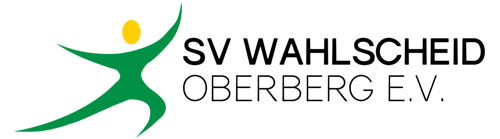 								Frau Martina Braun								Wahlscheider Str. 41								51766 EngelskirchenAnmeldung		Name..................................................................................Anschrift..........................................................................................................................................................................Geburtsdatum.....................				Einzugsermächtigung (je Familienmitglied bitte 1 Formular ausfüllen)Bitte buchen Sie den Vereinsbeitrag ab..................................................von meinem KontoIBAN.....................................................................................BIC ........................................................................................................Vor- und Zuname des Kontoinhabers.................................................... Der Vereinsbeitrag  wird jährlich zum 1.12. abgebucht.Erwachsene 						25,00 EUROJugendliche/ Familienangehörige 			18,00 EUROKinder bis 16 Jahre 					12,50 EUROEine Kündigung kann jährlich zum 1.10 für das folgende Jahr erfolgen.	................................				..............................................................              Datum					Unterschrift